Міністерство освіти і науки УкраїниНаціональний технічний університет«Дніпровська політехніка»Кафедра туризму та економіки підприємства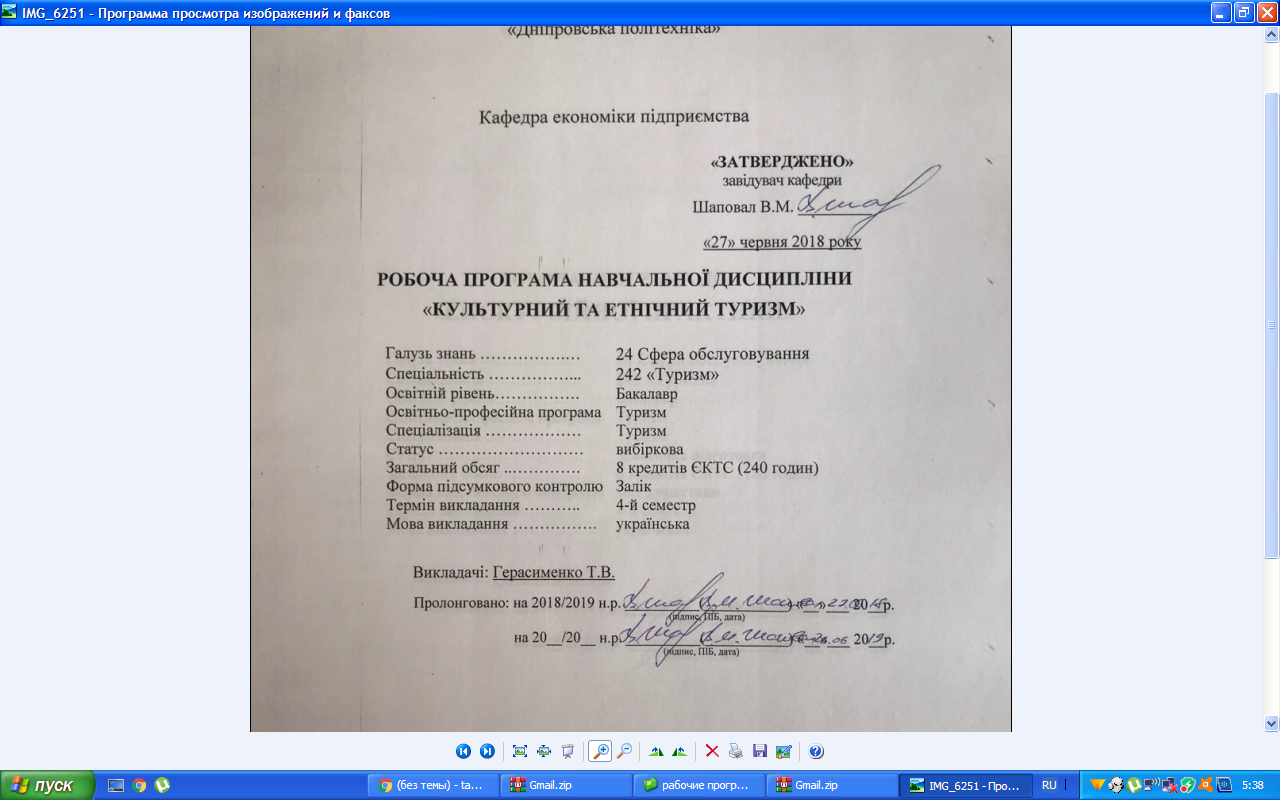 29 червня 2020 р.РОБОЧАПРОГРАМА НАВЧАЛЬНОЇ ДИСЦИПЛІНИ«Соціальна відповідальність бізнесу»Викладачі: Шаповал В.М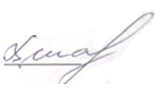 Пролонговано: на 2021/2022 н.р.  		        Шаповал В.М. «26» серпня 2021 р.ДніпроНТУ «ДП»2020Робоча програма навчальної дисципліни «Соціальна відповідальність бізнесу» для магістрів спеціальностей 051, 071, 072. Нац. техн. ун-т. «Дніпровська політехніка», каф. маркетингу. Д.: НТУ «ДП», 2021. 15 с. Розробник –  В.М. Шаповал, професор, д.е.н, завідувач кафедри туризму та економіки підприємства.Робоча програма регламентує:мету дисципліни;дисциплінарні результати навчання, сформовані на основі трансформації очікуваних результатів навчання освітньої програми; базові дисципліни;обсяг і розподіл за формами організації освітнього процесу та видами навчальних занять;програму дисципліни (тематичний план за видами навчальних занять);алгоритм оцінювання рівня досягнення дисциплінарних результатів навчання (шкали, засоби, процедури та критерії оцінювання); інструменти, обладнання та програмне забезпечення;рекомендовані джерела інформації.Робоча програма призначена для реалізації компетентнісного підходу під час планування освітнього процесу, викладання дисципліни, підготовки здобувачів до контрольних заходів, контролю провадження освітньої діяльності, внутрішнього та зовнішнього контролю забезпечення якості вищої освіти, акредитації освітніх програм у межах спеціальності.Робоча програма буде в пригоді для формування змісту підвищення кваліфікації науково-педагогічних працівників кафедр університету (протокол НМК №3 від 29.06.2020р.).ЗМІСТ1 МЕТА НАВЧАЛЬНОЇ ДИСЦИПЛІНИ	42 ОЧІКУВАНІ ДИСЦИПЛІНАРНІ РЕЗУЛЬТАТИ НАВЧАННЯ	43 БАЗОВІ ДИСЦИПЛІНИ	54 ОБСЯГ І РОЗПОДІЛ ЗА ФОРМАМИ ОРГАНІЗАЦІЇ ОСВІТНЬОГО ПРОЦЕСУ ТА ВИДАМИ НАВЧАЛЬНИХ ЗАНЯТЬ	55 ПРОГРАМА ДИСЦИПЛІНИ ЗА ВИДАМИ НАВЧАЛЬНИХ ЗАНЯТЬ	66 ОЦІНЮВАННЯ РЕЗУЛЬТАТІВ НАВЧАННЯ	96.1 Шкали	96.2 Засоби та процедури	96.3 Критерії	107 ІНСТРУМЕНТИ, ОБЛАДНАННЯ ТА ПРОГРАМНЕ ЗАБЕЗПЕЧЕННЯ	148 РЕКОМЕНДОВАНІ ДЖЕРЕЛА ІНФОРМАЦІЇ	141 МЕТА НАВЧАЛЬНОЇ ДИСЦИПЛІНИВ освітньо-професійній програмі «Економіка підприємства» спеціальності 051 Економіка здійснено розподіл програмних результатів навчання (ПР) за організаційними формами освітнього процесу. Зокрема, до дисципліни «Соціальна відповідальність бізнесу» віднесено такі результати навчання:Мета дисципліни – формування у студентів фундаментальних знань теорії та практики соціальної відповідальності з позиції сучасних стандартів соціальної політики, соціальної звітності, етики бізнесу й прав людини в умовах інтеграції концепції сталого розвитку і набуття ними відповідних професійних компетенцій, що забезпечують формування соціально-відповідальної поведінки.Реалізація мети вимагає трансформації програмних результатів навчання в дисциплінарні та адекватний відбір змісту навчальної дисципліни за цим критерієм.2 ОЧІКУВАНІ ДИСЦИПЛІНАРНІ РЕЗУЛЬТАТИ НАВЧАННЯ3. БАЗОВІ ДИСЦИПЛІНИ4 ОБСЯГ І РОЗПОДІЛ ЗА ФОРМАМИ ОРГАНІЗАЦІЇ ОСВІТНЬОГО ПРОЦЕСУ ТА ВИДАМИ НАВЧАЛЬНИХ ЗАНЯТЬ5 ПРОГРАМА ДИСЦИПЛІНИ ЗА ВИДАМИ НАВЧАЛЬНИХ ЗАНЯТЬ 6 ОЦІНЮВАННЯ РЕЗУЛЬТАТІВ НАВЧАННЯСертифікація досягнень студентів здійснюється за допомогою прозорих процедур, що ґрунтуються на об’єктивних критеріях відповідно до Положення університету «Про оцінювання результатів навчання здобувачів вищої освіти».Досягнутий рівень компетентностей відносно очікуваних, що ідентифікований під час контрольних заходів, відображає реальний результат навчання студента за дисципліною.6.1 ШкалиОцінювання навчальних досягнень студентів НТУ «ДП» здійснюється за рейтинговою (100-бальною) та інституційною шкалами. Остання необхідна (за офіційною відсутністю національної шкали) для конвертації (переведення) оцінок мобільних студентів.Шкали оцінювання навчальних досягнень студентів НТУ «ДП»Кредити навчальної дисципліни зараховуються, якщо студент отримав підсумкову оцінку не менше 60-ти балів. Нижча оцінка вважається академічною заборгованістю, що підлягає ліквідації відповідно до Положення про організацію освітнього процесу НТУ «ДП».6.2 Засоби та процедуриЗміст засобів діагностики спрямовано на контроль рівня сформованості знань, умінь, комунікації, автономності та відповідальності здобувача за вимогами НРК до 7-го кваліфікаційного рівня під час демонстрації регламентованих робочою програмою результатів навчання.Здобувач на контрольних заходах має виконувати завдання, орієнтовані виключно на демонстрацію дисциплінарних результатів навчання (розділ 2).Засоби діагностики, що надаються здобувачам на контрольних заходах у вигляді завдань для поточного та підсумкового контролю, формуються шляхом конкретизації вихідних даних та способу демонстрації дисциплінарних результатів навчання.Засоби діагностики (контрольні завдання) для поточного та підсумкового контролю дисципліни затверджуються кафедрою. Види засобів діагностики та процедур оцінювання для поточного та підсумкового контролю дисципліни подано нижче. Засоби діагностики та процедури оцінюванняПід час поточного контролю практичних заняття оцінюються шляхом визначення якості виконання контрольних конкретизованих завдань. Також практичні оцінюються якістю виконання контрольного або індивідуального завдання.Якщо зміст певного виду занять підпорядковано декільком складовим, то інтегральне значення оцінки може визначатися з урахуванням вагових коефіцієнтів, що встановлюються викладачем.За наявності рівня результатів поточних контролів з усіх видів навчальних занять не менше 60 балів, підсумковий контроль здійснюється без участі здобувача шляхом визначення середньозваженого значення поточних оцінок.Незалежно від результатів поточного контролю кожен здобувач під час екзамену має право виконувати ККР, яка містить завдання, що охоплюють ключові дисциплінарні результати навчання.Кількість конкретизованих завдань ККР повинна відповідати відведеному часу на виконання. Кількість варіантів ККР має забезпечити індивідуалізацію завдання.Значення оцінки за виконання ККР визначається середньою оцінкою складових (конкретизованих завдань) і є остаточним.Інтегральне значення оцінки виконання ККР може визначатися з урахуванням вагових коефіцієнтів, що встановлюється кафедрою для кожної складової опису кваліфікаційного рівня НРК.6.3. КритеріїРеальні результати навчання здобувача ідентифікуються та вимірюються відносно очікуваних під час контрольних заходів за допомогою критеріїв, що описують дії здобувача для демонстрації досягнення результатів навчання.Для оцінювання виконання контрольних завдань під час поточного контролю лекційних і практичних занять в якості критерію використовується коефіцієнт засвоєння, що автоматично адаптує показник оцінки до рейтингової шкали:Оi = 100 a/m,де, a – число правильних відповідей або виконаних суттєвих операцій відповідно до еталону рішення; m – загальна кількість запитань або суттєвих операцій еталону.Індивідуальні завдання та комплексні контрольні роботи оцінюються експертно за допомогою критеріїв, що характеризують співвідношення вимог до рівня компетентностей і показників оцінки за рейтинговою шкалою.Зміст критеріїв спирається на компетентністні характеристики, визначені НРК для магістерського рівня вищої освіти (подано нижче).Загальні критерії досягнення результатів навчання для 7-го кваліфікаційного рівня за НРК7 ІНСТРУМЕНТИ, ОБЛАДНАННЯ ТА ПРОГРАМНЕ ЗАБЕЗПЕЧЕННЯНа лекційних заняттях обов’язково мати з собою ґаджети з можливістю підключення до Інтернету. Перевірений доступ з ПК чи мобільного ґаджету до застосунків Microsoft Office: Teams, Moodle; Zoom. Інстальований на ПК та мобільних ґаджетах пакет програм Microsoft Office (Word, Excel, Power Point). Активований акаунт університетської пошти (student.i.p.@nmu.one) на Офіс365. Використання Mentimeter (https://www.mentimeter.com/). Інстальована на ґаджетах програма Kahoot!(https://kahoot.it/). 8 РЕКОМЕНДОВАНІ ДЖЕРЕЛА ІНФОРМАЦІЇБазові1.Шаповал В.М. Соціальна відповідальність бізнесу в структурі управління економікою: монографія. Д.: Державний ВНЗ «Національний гірничий університет», 2011. 357 с.2.Смовженко Т.С. Корпоративна соціальна відповідальність: підручник / О. Гирик, О. Денис, О. Дубовик, І. Жеребило, А. Зінченко, Н. Реверчук, М. Саприкіна, Р. Семів, З. Скринник, К. Телюк; за заг. ред. д-ра екон. наук, проф. Т. С. Смовженко, д-ра екон. наук, проф. А. Я. Кузнєцової. К. : УБС НБУ, 2009. 314 с.3.Антохов А. А. Інноваційні стратегії соціальної відповідальності бізнесу. Інвестиції: практика та досвід. 2018. № 18. С. 5–10.3.Котлер Ф., Лі Н. Корпоративна соціальна відповідальність. Як зробити якомога більше добра для вашої компанії та суспільства / Пер. з англ. С. Яринич. К. : Стандарт, 2005. 302 с.4.Соціальна відповідальність суспільних інститув: інноваційний та соціально-гуманітарний аспект / [авт. кол.] ; за наук. ред. А. Я. Кузнєцової, Л. К. Семів, З. Е. Скринник. Київ : ДВНЗ «Університет банківської справи», 2019. 287 с5.Гусєва О.Ю., Воскобоєва О.В., Хлевицька Т.Б. Соціальнавідповідальність бізнесу: навчальний посібник. Київ. Державнийуніверситет телекомунікацій, 2020. 222 с.6.Шаповал В.М., Гетьман О.О., Бендасюк О.О. Формування інституціональної підтримки соціальної відповідальності підприємництва в Україні.Бізнес-навігатор. Спеціальний випуск, присвячений засіданню круглого столу Міжнародної академії економіки та екотехнологій. 2010. №21. С.148–154.7.Шаповал В.М. Аналіз концептуальних підходів до проблеми соціальної відповідальності суб’єктів підприємницької діяльності. Соціальна відповідальність влади, бізнесу, громадян : монографія : у 2-х т. / за ред. Г.Г. Півняка ; М-во освіти і науки України ; Нац. гірн. ун-т. Д. : НГУ, 2014. Т.1. 629 с. (C.80–94.).8.Балуєва О. В., Боднарук О.В. Соціальна відповідальність: навчальний посібник. Маріуполь. ДонДУУ, 2017. 284 с.9.Базова інформація з корпоративної соціальної відповідальності / [Лазоренко О., Колишко Р. та ін.]. К.: Вид-во «Енергія», 2008. 96 с.10. Бєлобородова М. В. Особливості впровадження екологічної відповідальності в стратегію розвитку промислових підприємств. Науковий вісник Ужгородського національного університету. Серія : Міжнародні економічні відносини та світове господарство. 2018. Вип. 17(1). С. 20-24. URL: http://nbuv.gov.ua/UJRN/Nvuumevcg_2018_17(1)__6.11.Бутко М., МурашкоМ. Генезис соціальної відповідальності бізнесу та її становлення в Україні. Економіка України. 2009. №7(572). С.74-85.12.Герет Т. М. Етика бізнесу: Пер. з англ. / Герет Т. М., Клоноскі Р. Дж. К.: Основи, 1997. 214 с. 13.Шаповал В.М. Мотиви та вигоди соціально відповідальної діяльності: досвід розвинутих країн. Вісник Академії митної служби України. 2008. №2(38). С.24–32.14.Грицина Л. А. Формування концепції корпоративної соціальної відповідальності підприємств у контексті циклічності розвитку світової економіки. Наука й економіка, 2013. Вип. 4(1). С. 251-254. URL:http://nbuv.gov.ua/UJRN/Nie_2013_1_4_39.15.Жаліло Я.А. Економічний діалог: партнерство заради прогресу / Жаліло Я.А., Акімова І.М., Ляпін Д.В. К.: МСД, 2007. 123 с. 16.Зінченко А.Г., Саприкіна М.А. Соціальна відповідальність в Україні: погляди різни стейкхолдерів. Регіон. аспект. К.: Фонд «Східна Європа», 2008. 60 с.17.Шаповал В.М.Стандарти і види соціальної звітності. Економіка: проблеми теорії та практики: Збірник наукових праць. Випуск 251: В 6 т. Т. ІІІ. Дніпропетровськ: ДНУ, 2009. С.552–560.18.Петроє О.М. Соціальний діалог як інструмент формування корпоративної соціальної політики: монографія. К.: Центр учбової літератури, 2008. 152 с. 19.Благодійні інституції України: сучасний стан та перспективи розвитку (за результатами соціологічного дослідження) / Автори: О.В. Безпалько, Ю.М. Галустян, А.В. Гулевська-Черниш, Г.М. Лактіонова, Л.Б. Магдюк, Д.В. Непочатова, Л.М. Паливода, Г.О. Притиск; за заг. ред. А.В. Гулевської-Черниш. К.: Книга плюс, 2008. 120 с. 20.Шаповал В.М., Бережна М.В. Удосконалення економічного механізму стимулювання екологічної відповідальності підприємств України. Теоретичні і практичні аспекти економіки та інтелектуальної власності. 2011. Вип. 2. С.234–239.21.Rybak J.,Shapoval V. Axiological factors of business ethics formation.European Science and Technology. Materials of the international research and practice conference, Wiesbaden, January 31st, 2012 / publishing office «Bildungszentrum Rodnik e. V.». с. Wiesbaden, Germany, 2012. Р.743–756.Методичні1.Шаповал В.М Конспект лекцій з дисципліни «Соціальна відповідальність бізнесу»для студентів спеціальності 075 «Маркетинг». Дніпро : НТУ «Дніпровська політехніка», 2021. 100 с.2.Шаповал В.М Методичні вказівки щодо виконання самостійних робіт з дисципліни «Соціальна відповідальність бізнесу» для студентів денної форми навчання спеціальності 075 «Маркетинг». Дніпро: НТУ «Дніпровська політехніка», 2021. 26 с.Додаткові1. Shapoval V. International experience of forming socially oriented models of business behavior. Сommon Europe:Ukraine and Poland – New Socio-economic Challenges. – Monograph: ed. K. Wilk, A. Hetmanczuk. Poznan-Wrocław: Wydawnictwo Wyzszej Szkoły Bankowej, 2012. 473 p.2. Shapoval V., AshcheulovaA.Ecologic Component of Social Responsibility of Business (Experience of Poland and Ukraine). Сommon Europe:Ukraine and Poland under Conditions of Globalization and European Integration. Monograph: ed. K. Wilk, A. Hetmanczuk. Poznan-Wrocław: Wydawnictwo Wyzszej Szkoły Bankowej, 2012. 399 p.3.Shapoval V. Entrepreneurship als soziales phänomen und seine sozialen komponenten.Social Educational Project of Improving Knowledge in Economics. JournalL´Association 1901 «SEPIKE»: Norderstedt, Deutschland, Poitiers, France, 2013. P.143–146.4.Шаповал В.М., Коваленко О.А.Еволюція взаємодії суспільства і природи в процесі виробництва.Інституціональний вектор економічного розвитку / InstitutionalVectorofEconomicDevelopment : збірник наукових праць МІДМУ «КПУ». Мелітополь : Вид-во КПУ, 2013. Вип. 6 (1). С.111–122.5.Шаповал В.М.Благодійність, як елемент соціальної відповідальності бізнесу / В.М. Шаповал, Т.М. Черкавська, Анастасіо Корреа Мануел. Соціальна відповідальність влади, бізнесу, громадян : монографія : у 2-х т. / за ред. Г.Г. Півняка ; М-во освіти і науки України ; Нац. гірн. ун-т. Д. : НГУ, 2014. Т.1. 629 с. (C.237–247.).6.Шаповал В.М. Формування екологічної свідомості як основи екологічної відповідальності / В.М. Шаповал, В.В. Волошенюк, О.А. Коваленко, М.В. Бережна. Соціальна відповідальність влади, бізнесу, громадян : монографія : у 2-х т. / за заг. ред. Г.Г. Півняка ; М-во освіти і науки України ; Нац. гірн. ун-т. Д. : НГУ, 2014. Т. 2. – 408 с. (С.391–401.).7.Shapoval V., Berezhna M. Business environmental responsibility within the system of economic and social categories. Social Educational Project of Improving Knowledge in Economics. JournalL´Association 1901 «SEPIKE»: Osthofen, Deutschland, Poitiers, France, 2014. Ausgabe 6. P.160–164.8.Шаповал В.М. Фонди місцевих громад як демократичний інститут сучасного суспільства. Економічний вісник НГУ. 2018. №4(64). С.33–40.9.ShapovalV. Resource Management of Stakeholders in the Concept of Business Social Responsibility [E-resource].V. Shapoval, M. Bieloborodova, T. Herasymenko, N. Dubrova, M. Nechepurenko.Proceedings of the 37thInternational Business Information Management Association(IBIMA), Cordoba,Spain, 1–2April, 2021.Р.8536–8544. URL: https://ibima.org/accepted-paper/40189-2/Інформаційні ресурси в мережі Інтернет1. Інтернет-сторінка, присвячена Глобальному Договору ООН. URL: https://globalcompact.org.ua/pro-nas/gd-oon-v-ukraini/2. Інтернет-сторінка, присвячена питанням розвитку СВБ в Азії (CSR Asia). URL:http://www.csr-asia.com/index.php?linksid=93. Інтернет-сторінка, що містить інформацію про Глобальну ініціативу щодо звітності (GRI). URL: https://www.globalreporting.org/4. Інтернет-сторінка, що містить інформацію про компанії-члени КСВ Європа. URL:http://www.csreurope.org5. Інтернет-сторінка, що містить інформацію про Стандарт SA8000. URL:https://zakon.rada.gov.ua/laws/show/n0015697-07#Text6. Офіційний сайт глобальної некомерційної організації Бізнес заради соціальної відповідальності. URL:http://www.bsr.org7. Офіційний сайт Інституту Етики Бізнесу. URL:www.ibe.org.uk8. Офіційний сайт Центру розвитку КСВ в Україні. URL:https://csr-ukraine.org/РОБОЧА ПРОГРАМА НАВЧАЛЬНОЇ ДИСЦИПЛІНИ«Соціальна відповідальність бізнесу» для здобувачів другого (магістерського) рівня вищої освіти галузі знань Розробниця: Шаповал Валентина МихайлівнаВ редакції авторкиПідготовлено до виходу в світу Національному технічному університеті«Дніпровська політехніка».Свідоцтво про внесення до Державного реєстру ДК № 1842. Дніпро, просп. Д. Яворницького, 19Галузь знань …………….…05 Соціальні та поведінкові науки07 Управління та адмініструванняСпеціальність ……………...051 Економіка071 Облік і оподаткування072 Фінанси,  банківська справа та страхуванняОсвітній рівень…………….магістрСтатус ………………………Вибіркова, спрямована на розвиток Soft SkillsЗагальний обсяг ..………….4 кредити ЄКТС (120 годин)Форма підсумкового контролю диференційований залікТермін викладання ………..2-й семестр, 3-я чвертьМова викладання …………….українськаРН16Удосконалювати та оптимізувати систему планування і внутрішнього контролю діяльності підприємства.РН17Визначати тенденцію розвитку конкурентоспроможності підприємства та його продукції, обґрунтовувати управлінські рішення в напрямку інноваційного розвитку, опрацьовувати економічні складові шляхів їх реалізації.ШифрПРНДисциплінарні результати навчання (ДРН)Дисциплінарні результати навчання (ДРН)ШифрПРНшифр ДРНзмістРН16ПР16.1Удосконалювати та оптимізувати соціальну відповідальність бізнесу для вирішення задач ринкового суб’єкта.РН16ПР16.2Адаптовувати стратегію соціально відповідальної поведінки у ринковому середовищі.РН17ПР17.1Обґрунтовувати рішення з соціальної відповідальності на рівні ринкового суб’єкта із застосуванням сучасних управлінських підходів та методівРН17ПР17.2Володіти методами та прийомами аналізу, що визначають результативність маркетингових рішень на рівні ринкового суб’єкта.ДисциплінаРезультати навчанняФ3 Стратегічне управління підприємствомФормулювати, аналізувати та синтезувати рішення науково-практичних проблем.Розробляти, обґрунтовувати і приймати ефективні рішення з питань розвитку соціально-економічних систем та управління суб’єктами економічної діяльності.Розробляти соціально-економічні проекти та систему комплексних дій щодо їх реалізації з урахуванням їх цілей, очікуваних соціально-економічних наслідків, ризиків, законодавчих, ресурсних та інших обмежень.Обирати ефективні методи управління економічною діяльністю, обґрунтовувати пропоновані рішення на основі релевантних даних та наукових і прикладних досліджень.Приймати ефективні рішення за невизначених умов і вимог, що потребують застосування нових підходів, методів та інструментарію соціально-економічних досліджень.Визначати та критично оцінювати стан та тенденції соціально-економічного розвитку, формувати та аналізувати моделі економічних систем та процесів.Обґрунтовувати управлінські рішення щодо ефективного розвитку суб’єктів господарювання, враховуючи цілі, ресурси, обмеження та ризики.Оцінювати можливі ризики, соціально-економічні наслідки управлінських рішень.Розробляти сценарії і стратегії розвитку соціально-економічних систем.Організовувати розробку та реалізацію соціально-економічних проектів із врахуванням інформаційного, методичного, матеріального, фінансового та кадрового забезпечення.Вид навчальних занятьОбсяг, годиниРозподіл за формами навчання, годиниРозподіл за формами навчання, годиниРозподіл за формами навчання, годиниРозподіл за формами навчання, годиниРозподіл за формами навчання, годиниРозподіл за формами навчання, годиниВид навчальних занятьОбсяг, годиниденнаденнавечірнявечірнязаочназаочнаВид навчальних занятьОбсяг, годиниаудиторні заняттясамостійна роботааудиторні заняттясамостійна роботааудиторні заняттясамостійна роботалекційні601842456практичні601842654РАЗОМ120368410110ШифриДРНВиди та тематика навчальних занятьОбсяг скла-дових, годиниЛЕКЦІЇ60ПР16.1ПР16.21.Соціальна відповідальність як теоретичний конструкт сучасного соціального знання. 1.1. «Соціальна відповідальність» як категорія сучасного соціального знання.Концепція стійкого розвитку та концепція корпоративної стійкості.1.2. Сутність суспільного руху за соціальну відповідальність. Концептуальні основирозвитку соціальної відповідальності.1.3. Сутність, види, категорії, еволюція, концепції, моделі та рівні соціальноївідповідальності. Стратегія соціально відповідальної поведінки у ринковому середовищі. 1.4. Особливості соціальної відповідальності різних суб’єктів суспільного розвитку:соціальна відповідальність людини, держави, суспільства.1.5. Правова та позаправова соціальна відповідальність.4ПР16.1ПР16.22.Корпоративна соціальна відповідальність підприємств як основа інноваційного розвитку сучасної економіки2.1. Історія розвитку корпоративної соціальної відповідальності (КСВ).2.2. Основні принципи КСВ.2.3. Моделі КСВ бізнесу і становлення різних типів корпоративної культури в умовах цифровізації.2.4. Інноваційна стратегія соціально відповідальної організації.8ПР17.1ПР17.23.Місце соціальної відповідальності в управлінні організацією3.1. Організаційно-економічне забезпечення управління корпоративною соціальноювідповідальністю.3.2. Фінансовий та нефінансовий сектори КСВ.3.3. Формування відносин роботодавців із працівниками на засадах соціальноївідповідальності.8ПР17.1ПР17.24.Соціальні, економічні, екологічні аспекти соціальної відповідальності високотехнологічних підприємств4.1. Специфічні риси КСВ в IT-сфері4.2. Специфічні риси КСВ на підприємствах енергетики.4.3. Специфічні риси КСВ на підприємствах точного машинобудування.4.5. Зелені тенденції в розвитку промислових підприємств8ПР17.1ПР17.25.Моніторинг та оцінювання корпоративної соціальної відповідальності5.1. Підзвітність як принцип соціально відповідального бізнесу.5.2. Соціальна підзвітність. Проблема вимірювання соціального внеску (соціальногоефекту діяльності) організації.5.3. Оцінка результативності корпоративної соціальної відповідальності. Корпоративний соціальний звіт.5.4. Фінансова та нефінансова звітність. Цілі та історія розвитку нефінансової звітності. Відповідальність, повноваження, обмін інформацією.8ПР17.1ПР17.2ПР16.1ПР16.26.Соціальне партнерство як інструмент формування соціальної відповідальності6.1. Запровадження системи корпоративної соціальної відповідальності. Концепціязацікавлених сторін: ідея, історія, сутність.6.2. Соціальні інвестиції як явище; сутність соціальних інвестицій як форми вияву корпоративної відповідальності роботодавців. Форми соціального інвестування.6.3. Соціальні програми компанії: сутність, напрямки.6.4 Сутність, складові та пріоритети розвитку соціальної відповідальності політикиуправління персоналом8ПР16.1ПР16.27.Міжнародні стандарти та ініціативи у сфері соціальної відповідальностіПринципи й впровадження соціальної відповідальності Міжнародні стандарти якорієнтири складання соціальних звітів.7.2. Міжнародні стандарти соціальної звітності.7.3. Сутність, структура, вимоги та особливості міжнародних стандартів соціальноїзвітності.7.4. Зміст, структура і вимоги міжнародних стандартів звітності8ПР16.1ПР16.28.Стратегічні напрями розвитку соціальної відповідальності в Україні8.1. Особливості вияву соціальної відповідальності бізнесу в реаліях новітньої України.8.2. Приклади соціально відповідальних та соціально безвідповідальних практик.8.3. Особливості соціальної звітності в Україні.8ПРАКТИЧНІ (СЕМІНАРСЬКІ) ЗАНЯТТЯ60ПР16.1ПР16.21.Державна політика як основа формування соціальної відповідальності 4ПР16.1ПР16.22.Формування відносин бізнесу із зовнішніми організаціями на засадах соціальної відповідальності8ПР17.1ПР17.23.Політика управління соціальною відповідальністю 8ПР16.1ПР16.2ПР17.1ПР17.24.Агенти корпоративної соціальної відповідальності та їх взаємодія 8ПР16.1ПР16.2ПР17.1ПР17.25.Екологічна відповідальність як складова соціальної відповідальності 8ПР16.1ПР16.26.Декларація соціального партнерства 8ПР17.1ПР17.27.Методики оцінювання соціальної відповідальності 8ПР16.1ПР16.28.Міжнародний і український досвід впровадження принципів соціальної відповідальності на високотехнологічних підприємствах.8РАЗОМРАЗОМ120РейтинговаІнституційна90…100відмінно / Excellent74…89добре / Good60…73задовільно / Satisfactory0…59незадовільно / FailПОТОЧНИЙ КОНТРОЛЬПОТОЧНИЙ КОНТРОЛЬПОТОЧНИЙ КОНТРОЛЬПІДСУМКОВИЙ КОНТРОЛЬПІДСУМКОВИЙ КОНТРОЛЬнавчальне заняттязасоби діагностикипроцедуризасоби діагностикипроцедурилекціїконтрольні завдання за кожною темоювиконання завдання під час лекційкомплексна контрольна робота (ККР)визначення середньозваженого результату поточних контролів;виконання ККР під час екзамену за бажанням студентаПрактичні заняттяіндивідуальне завданнявиконання завдань під час самостійної роботикомплексна контрольна робота (ККР)визначення середньозваженого результату поточних контролів;виконання ККР під час екзамену за бажанням студентаОпис кваліфікаційного рівняВимоги до знань, умінь/навичок, комунікації, відповідальності і автономіїПоказникоцінкиЗнання Знання Знання - спеціалізовані концептуальні знання, що включають сучасні наукові здобутки у сфері професійної діяльності або галузі знань і є основою для оригінального мислення та проведення досліджень, критичне осмислення проблем у галузі та на межі галузей знаньВідповідь відмінна – правильна, обґрунтована, осмислена.Характеризує наявність:спеціалізованих концептуальних знань на рівні новітніх досягнень;критичне осмислення проблем у навчанні та/або професійній діяльності та на межі предметних галузей95-100- спеціалізовані концептуальні знання, що включають сучасні наукові здобутки у сфері професійної діяльності або галузі знань і є основою для оригінального мислення та проведення досліджень, критичне осмислення проблем у галузі та на межі галузей знаньВідповідь містить не грубі помилки або описки90-94- спеціалізовані концептуальні знання, що включають сучасні наукові здобутки у сфері професійної діяльності або галузі знань і є основою для оригінального мислення та проведення досліджень, критичне осмислення проблем у галузі та на межі галузей знаньВідповідь правильна, але має певні неточності85-89- спеціалізовані концептуальні знання, що включають сучасні наукові здобутки у сфері професійної діяльності або галузі знань і є основою для оригінального мислення та проведення досліджень, критичне осмислення проблем у галузі та на межі галузей знаньВідповідь правильна, але має певні неточності й недостатньо обґрунтована80-84- спеціалізовані концептуальні знання, що включають сучасні наукові здобутки у сфері професійної діяльності або галузі знань і є основою для оригінального мислення та проведення досліджень, критичне осмислення проблем у галузі та на межі галузей знаньВідповідь правильна, але має певні неточності, недостатньо обґрунтована та осмислена 74-79- спеціалізовані концептуальні знання, що включають сучасні наукові здобутки у сфері професійної діяльності або галузі знань і є основою для оригінального мислення та проведення досліджень, критичне осмислення проблем у галузі та на межі галузей знаньВідповідь фрагментарна70-73- спеціалізовані концептуальні знання, що включають сучасні наукові здобутки у сфері професійної діяльності або галузі знань і є основою для оригінального мислення та проведення досліджень, критичне осмислення проблем у галузі та на межі галузей знаньВідповідь демонструє нечіткі уявлення студента про об’єкт вивчення65-69- спеціалізовані концептуальні знання, що включають сучасні наукові здобутки у сфері професійної діяльності або галузі знань і є основою для оригінального мислення та проведення досліджень, критичне осмислення проблем у галузі та на межі галузей знаньРівень знань мінімально задовільний60-64- спеціалізовані концептуальні знання, що включають сучасні наукові здобутки у сфері професійної діяльності або галузі знань і є основою для оригінального мислення та проведення досліджень, критичне осмислення проблем у галузі та на межі галузей знаньРівень знань незадовільний<60Уміння/навичкиУміння/навичкиУміння/навички- спеціалізовані уміння/навички розв’язання проблем, необхідні для проведення досліджень та/або провадження інноваційної діяльності з метою розвитку нових знань та процедур; - здатність інтегрувати знання та розв’язувати складні задачі у широких або мультидисциплінарних контекстах;- здатність розв’язувати проблеми у нових або незнайомих середовищах за наявності неповної або обмеженої інформації з урахуванням аспектів соціальної та етичної відповідальностіВідповідь характеризує уміння:виявляти проблеми;формулювати гіпотези;розв’язувати проблеми;оновлювати знання;інтегрувати знання;провадити інноваційну діяльність;провадити наукову діяльність95-100- спеціалізовані уміння/навички розв’язання проблем, необхідні для проведення досліджень та/або провадження інноваційної діяльності з метою розвитку нових знань та процедур; - здатність інтегрувати знання та розв’язувати складні задачі у широких або мультидисциплінарних контекстах;- здатність розв’язувати проблеми у нових або незнайомих середовищах за наявності неповної або обмеженої інформації з урахуванням аспектів соціальної та етичної відповідальностіВідповідь характеризує уміння/навички застосовувати знання в практичній діяльності з не грубими помилками90-94- спеціалізовані уміння/навички розв’язання проблем, необхідні для проведення досліджень та/або провадження інноваційної діяльності з метою розвитку нових знань та процедур; - здатність інтегрувати знання та розв’язувати складні задачі у широких або мультидисциплінарних контекстах;- здатність розв’язувати проблеми у нових або незнайомих середовищах за наявності неповної або обмеженої інформації з урахуванням аспектів соціальної та етичної відповідальностіВідповідь характеризує уміння/навички застосовувати знання в практичній діяльності, але має певні неточності при реалізації однієї вимоги 85-89- спеціалізовані уміння/навички розв’язання проблем, необхідні для проведення досліджень та/або провадження інноваційної діяльності з метою розвитку нових знань та процедур; - здатність інтегрувати знання та розв’язувати складні задачі у широких або мультидисциплінарних контекстах;- здатність розв’язувати проблеми у нових або незнайомих середовищах за наявності неповної або обмеженої інформації з урахуванням аспектів соціальної та етичної відповідальностіВідповідь характеризує уміння/навички застосовувати знання в практичній діяльності, але має певні неточності при реалізації двох вимог80-84- спеціалізовані уміння/навички розв’язання проблем, необхідні для проведення досліджень та/або провадження інноваційної діяльності з метою розвитку нових знань та процедур; - здатність інтегрувати знання та розв’язувати складні задачі у широких або мультидисциплінарних контекстах;- здатність розв’язувати проблеми у нових або незнайомих середовищах за наявності неповної або обмеженої інформації з урахуванням аспектів соціальної та етичної відповідальностіВідповідь характеризує уміння/навички застосовувати знання в практичній діяльності, але має певні неточності при реалізації трьох вимог74-79- спеціалізовані уміння/навички розв’язання проблем, необхідні для проведення досліджень та/або провадження інноваційної діяльності з метою розвитку нових знань та процедур; - здатність інтегрувати знання та розв’язувати складні задачі у широких або мультидисциплінарних контекстах;- здатність розв’язувати проблеми у нових або незнайомих середовищах за наявності неповної або обмеженої інформації з урахуванням аспектів соціальної та етичної відповідальностіВідповідь характеризує уміння/навички застосовувати знання в практичній діяльності, але має певні неточності при реалізації чотирьох вимог70-73- спеціалізовані уміння/навички розв’язання проблем, необхідні для проведення досліджень та/або провадження інноваційної діяльності з метою розвитку нових знань та процедур; - здатність інтегрувати знання та розв’язувати складні задачі у широких або мультидисциплінарних контекстах;- здатність розв’язувати проблеми у нових або незнайомих середовищах за наявності неповної або обмеженої інформації з урахуванням аспектів соціальної та етичної відповідальностіВідповідь характеризує уміння/навички застосовувати знання в практичній діяльності при виконанні завдань за зразком65-69- спеціалізовані уміння/навички розв’язання проблем, необхідні для проведення досліджень та/або провадження інноваційної діяльності з метою розвитку нових знань та процедур; - здатність інтегрувати знання та розв’язувати складні задачі у широких або мультидисциплінарних контекстах;- здатність розв’язувати проблеми у нових або незнайомих середовищах за наявності неповної або обмеженої інформації з урахуванням аспектів соціальної та етичної відповідальностіВідповідь характеризує уміння/навички застосовувати знання при виконанні завдань за зразком, але з неточностями60-64- спеціалізовані уміння/навички розв’язання проблем, необхідні для проведення досліджень та/або провадження інноваційної діяльності з метою розвитку нових знань та процедур; - здатність інтегрувати знання та розв’язувати складні задачі у широких або мультидисциплінарних контекстах;- здатність розв’язувати проблеми у нових або незнайомих середовищах за наявності неповної або обмеженої інформації з урахуванням аспектів соціальної та етичної відповідальностіРівень умінь/навичок незадовільний<60КомунікаціяКомунікаціяКомунікація- зрозуміле і недвозначне донесення власних знань, висновків та аргументації до фахівців і нефахівців, зокрема до осіб, які навчаютьсяЗрозумілість відповіді (доповіді). Мова: правильна; чиста; ясна; точна; логічна; виразна; лаконічна.Комунікаційна стратегія:послідовний і несуперечливий розвиток думки;наявність логічних власних суджень;доречна аргументації та її відповідність відстоюваним положенням;правильна структура відповіді (доповіді);правильність відповідей на запитання;доречна техніка відповідей на запитання;здатність робити висновки та формулювати пропозиції;використання іноземних мов у професійній діяльності95-100- зрозуміле і недвозначне донесення власних знань, висновків та аргументації до фахівців і нефахівців, зокрема до осіб, які навчаютьсяДостатня зрозумілість відповіді (доповіді) та доречна комунікаційна стратегія з незначними хибами90-94- зрозуміле і недвозначне донесення власних знань, висновків та аргументації до фахівців і нефахівців, зокрема до осіб, які навчаютьсяДобра зрозумілість відповіді (доповіді) та доречна комунікаційна стратегія (сумарно не реалізовано три вимоги)85-89- зрозуміле і недвозначне донесення власних знань, висновків та аргументації до фахівців і нефахівців, зокрема до осіб, які навчаютьсяДобра зрозумілість відповіді (доповіді) та доречна комунікаційна стратегія (сумарно не реалізовано чотири вимоги)80-84- зрозуміле і недвозначне донесення власних знань, висновків та аргументації до фахівців і нефахівців, зокрема до осіб, які навчаютьсяДобра зрозумілість відповіді (доповіді) та доречна комунікаційна стратегія (сумарно не реалізовано п’ять вимог)74-79- зрозуміле і недвозначне донесення власних знань, висновків та аргументації до фахівців і нефахівців, зокрема до осіб, які навчаютьсяЗадовільна зрозумілість відповіді (доповіді) та доречна комунікаційна стратегія (сумарно не реалізовано сім вимог)70-73- зрозуміле і недвозначне донесення власних знань, висновків та аргументації до фахівців і нефахівців, зокрема до осіб, які навчаютьсяЗадовільна зрозумілість відповіді (доповіді) та комунікаційна стратегія з хибами (сумарно не реалізовано дев’ять вимог)65-69- зрозуміле і недвозначне донесення власних знань, висновків та аргументації до фахівців і нефахівців, зокрема до осіб, які навчаютьсяЗадовільна зрозумілість відповіді (доповіді) та комунікаційна стратегія з хибами (сумарно не реалізовано 10 вимог)60-64- зрозуміле і недвозначне донесення власних знань, висновків та аргументації до фахівців і нефахівців, зокрема до осіб, які навчаютьсяРівень комунікації незадовільний<60Відповідальність і автономіяВідповідальність і автономіяВідповідальність і автономія- управління робочими або навчальними процесами, які є складними, непередбачуваними та потребують нових стратегічних підходів;- відповідальність за внесок до професійних знань і практики та/або оцінювання результатів діяльності команд та колективів;- здатність продовжувати навчання з високим ступенем автономіїВідмінне володіння компетенціями:використання принципів та методів організації діяльності команди;ефективний розподіл повноважень в структурі команди;підтримка врівноважених стосунків з членами команди (відповідальність за взаємовідносини);стресовитривалість; саморегуляція; трудова активність в екстремальних ситуаціях;високий рівень особистого ставлення до справи;володіння всіма видами навчальної діяльності;належний рівень фундаментальних знань;належний рівень сформованості загально-навчальних умінь і навичок95-100- управління робочими або навчальними процесами, які є складними, непередбачуваними та потребують нових стратегічних підходів;- відповідальність за внесок до професійних знань і практики та/або оцінювання результатів діяльності команд та колективів;- здатність продовжувати навчання з високим ступенем автономіїУпевнене володіння компетенціями відповідальності і автономії з незначними хибами90-94- управління робочими або навчальними процесами, які є складними, непередбачуваними та потребують нових стратегічних підходів;- відповідальність за внесок до професійних знань і практики та/або оцінювання результатів діяльності команд та колективів;- здатність продовжувати навчання з високим ступенем автономіїДобре володіння компетенціями відповідальності і автономії (не реалізовано дві вимоги)85-89- управління робочими або навчальними процесами, які є складними, непередбачуваними та потребують нових стратегічних підходів;- відповідальність за внесок до професійних знань і практики та/або оцінювання результатів діяльності команд та колективів;- здатність продовжувати навчання з високим ступенем автономіїДобре володіння компетенціями відповідальності і автономії (не реалізовано три вимоги)80-84- управління робочими або навчальними процесами, які є складними, непередбачуваними та потребують нових стратегічних підходів;- відповідальність за внесок до професійних знань і практики та/або оцінювання результатів діяльності команд та колективів;- здатність продовжувати навчання з високим ступенем автономіїДобре володіння компетенціями відповідальності і автономії (не реалізовано чотири вимоги)74-79- управління робочими або навчальними процесами, які є складними, непередбачуваними та потребують нових стратегічних підходів;- відповідальність за внесок до професійних знань і практики та/або оцінювання результатів діяльності команд та колективів;- здатність продовжувати навчання з високим ступенем автономіїЗадовільне володіння компетенціями відповідальності і автономії (не реалізовано п’ять вимог)70-73- управління робочими або навчальними процесами, які є складними, непередбачуваними та потребують нових стратегічних підходів;- відповідальність за внесок до професійних знань і практики та/або оцінювання результатів діяльності команд та колективів;- здатність продовжувати навчання з високим ступенем автономіїЗадовільне володіння компетенціями відповідальності і автономії (не реалізовано шість вимог)65-69- управління робочими або навчальними процесами, які є складними, непередбачуваними та потребують нових стратегічних підходів;- відповідальність за внесок до професійних знань і практики та/або оцінювання результатів діяльності команд та колективів;- здатність продовжувати навчання з високим ступенем автономіїЗадовільне володіння компетенціями відповідальності і автономії (рівень фрагментарний)60-64- управління робочими або навчальними процесами, які є складними, непередбачуваними та потребують нових стратегічних підходів;- відповідальність за внесок до професійних знань і практики та/або оцінювання результатів діяльності команд та колективів;- здатність продовжувати навчання з високим ступенем автономіїРівень відповідальності і автономії незадовільний<6005 Соціальні та поведінкові науки07 Управління та адміністрування051 Економіка071 Облік і оподаткування072 Фінанси,  банківська справа та страхування